U cilju transparentnosti rada i poslovanja, Udruga za podršku žrtvama i svjedocima sastavlja narativni i financijski izvještaj o svom radu za razdoblje od 11.2013 do 31.srpnja 2013. godinu te ga javno objavljuje na web stranici Udruge www.pzs.hrIzvještaj je namijenjen članovima Udruge, sponzorima i donatorima, volonterima, budućim korisnicima te široj javnosti.Udruga za podršku žrtvama i svjedocima u 2013. godini nastavila je raditi na podizanju kvalitete postojećih usluga i uvođenju novih aktivnosti. Aktivnosti Udruge, osim organiziranja rada volontera i konkretnog pružanja podrške u sudskim postupcima, djeluju i u smjeru poboljšanja pravnog položaja žrtava i svjedoka u najširem mogućem smislu. Organiziranjem seminara, predavanja i drugih stručnih skupova, uspostavljamo suradnju i povezujemo se s institucijama i organizacijama civilnog društva kako na lokalnoj i nacionalnoj tako i na međunarodnoj razini, što je i vidljivo iz dosad provedenih projekata.Od početka 2013. godine, u različitim aktivnostima Udruge za podršku žrtvama i svjedocima, sudjelovalo je  74 volontera te je  odrađeno 2820 volonterskih sati.Barbara Veličković
Izvršni direktor
PROJEKTIUdruga za podršku žrtvama i svjedocima financira se isključivo putem sredstava iz programa/projekata i donacija članova. Tijekom 2013 godine Udruga je uspješno privela kraju jedan projekta, te su četiri projekta još u tijeku.1. “Uključivanje mladih u poboljšanje usluga za žrtve i svjedoke kažnjivih djela u Hrvatskoj „Donator: UNDPIznos potpore: 61.000,00 kunaSporazumom Ministarstva pravosuđa, Udruge za podršku žrtvama i svjedocima i UNDP-a iz 2012. godine, dogovorena je suradnja na uspostavi Nacionalnog pozivnog centra koji će sukladno odlukama Europske komisije imati nacionalni besplatni broj 116 006. Sukladno odluci Europske komisije, besplatni pozivni bi centar žrtvama zločina trebao omogućiti minimalno emocionalnu podršku, informirati ih o njihovim pravima, načinima gdje i kako mogu tražiti svoja prava, te ih uputiti na relevantne institucije i organizacije.U dogovorenoj suradnji odlučeno je kako će Ministarstvo pravosuđa osigurati prostor za rad Pozivnog centra. Istim će koordinirati Udruga za podršku žrtvama i svjedocima, čiji će volonteri dežurati na telefonskim linijama. UNDP će osigurati potrebnu edukaciju volonterima i tehničku opremu nužnu za funkcioniranje Pozivnog centra. Projektne aktivnosti:1. Regrutacija i selekcija volontera nacionalnog pozivnog centra za žrtve kaznenih djela i prekršajaProjekt i predviđen program volontiranja predstavljao se na fakultetima kako bi se studenti upoznali s njegovim ciljem, a oni zainteresirani za sudjelovanje u projektu priključili kao volonteri. Projekt je predstavljen na sljedećim fakultetima: Pravni fakultet, Filozofski fakultet te Edukacijsko-rehabilitacijski fakultet. Poziv za volontere objavljen je i na stranicama Volonterskog centra Zagreb s ciljem predstavljanja mogućnosti volontiranja široj zajednici. U vrlo kratkom vremenu Udruga je primila 80 potencijalnih prijava budućih volontera. Nakon što su pregledane sve prijave, održana su tri selekcijska kruga. Prvi krug temeljio se na ispunjenoj prijavi, obrazovanju, životnom iskustvu te volonterskom iskustvu navedenom u prijavi. Drugi je krug bio selekcijski razgovor, dok je treći krug bio psihološko testiranje pri Hrvatskom zavodu za zapošljavanje (HZZ). Nakon završetka sva tri kruga selekcije, izabrano je 27 volontera za sudjelovanje u programu uspostave Nacionalnog pozivnog centra za žrtve kaznenih djela i prekršaja.2. Edukacija volonteraTijekom provedbe projekta intenzivno se radilo na pripremi volontera za rad na liniji, ali i pripremi članova Udruge na radu u civilnom sektoru. Održano je sedam edukacija.1.Bazična edukacija volonteraPrva edukacija organizirana za novoizabrane volontere bila je Bazična edukacija, a održala se sredinom siječnja. Edukacija se sastojala od 3 djela: Kazneno pravni sustav u Hrvatskoj (Melanija Grgić i Tatjana Vučetić)Psihološki aspekti podrške (Nikica Hamer Vidmar)Prezentacija Odjela za organiziranje i pružanje podrške svjedocima i žrtvama (Ana Ergović Kuzmanović)Nakon bazične edukacije, volonterima su osigurane različite edukacije o  pravnom sustavu u Hrvatskoj, postojećem sustavu podrške, savjetovanju putem telefona, kriznim intervencije, korištenju baze podataka itd. 2. Seminar „Jačanje kapaciteta Udruge za podršku žrtvama i svjedocima“ Početkom godine u suradnji s Odjelima za organiziranje i pružanje podrške žrtvama i svjedocima imenovani su voditelji podružnica Udruge prema gradovima: Ljiljana Nenadović u Vukovaru, Kornelija Peašinović u Osijeku,  Lada Rađenović u Sisku, Ivana Salopek u Zagrebu, Hermina Baraković u Rijeci, Petra Surać u Zadru te Mislav Gogić u Splitu.U veljači je organiziran seminar na temu „Jačanje kapaciteta Udruge za podršku žrtvama i svjedocima“. Seminar je održan u Zadru od 5. do 9. veljače, a cilj mu je bio povezati novoizabrane voditelje podružnica Udruge kako bi se međusobno upoznali, olakšali komunikaciju, definirali ciljeve Udruge te naučili kako prikupljati financijska sredstva kroz razne projekte. Pod pokroviteljstvom United Nations Development Program (UNDP), voditelji su bili i smješteni u Impact Centru gdje su održana i cjelodnevna predavanja. Edukacija je se sastojala od 3 modula: Komunikacijske vještine i timska komunikacija,  Metodologija strateškog planiranja te Izrada projekata. Voditeljice seminara bile su Lovorka Bačić, Julija Kranjec i Sandra Benčić iz Centra za mirovne studije.Izvršna direktorica Udruge, Barbara Veličković, dolazak u Zadar iskoristila je kako bi posjetila Odjel za organiziranje i pružanje podrške žrtvama i svjedocima pri Županijskom sudu u Zadru. Upoznala se s djelatnicama suda te su izmijenile informacije vezano za suradnju Odjela i Udruge. Također, riječi je bilo o daljnjem razvoju Udruge i o volonterima koji su nosivi stupovi iste.3. Seminar “Izrada projektnih prijedloga prema EU standardima“U sklopu projekta „Uključivanje mladih u poboljšanje usluga za svjedoke i žrtve kaznenih djela u Hrvatskoj“, volonteri i voditelji podružnica Udruge za podršku žrtvama i svjedocima prisustvovali su seminaru “Izrada projektnih prijedloga prema EU standardima“. Cilj seminara bila je educiranje volontera i voditelja podružnica Udruge u prikupljanju financijskih sredstava putem izrađivanja projektnih prijedloga prema EU standardima.Seminar su organizirali Udruga, UNDP i Volonterski centar Osijek. Zahvaljujući Otos d.o.o. (Ortopedska tehnika) i njihovom srdačnom i ljubaznom osoblju koji su ustupili svoje prostorije, seminar je održan od 10. do 12. travnja 2013. godine. Voditeljica seminara bila je Nikoleta Poljak iz Volonterskog centra Osijek, a od prisutnih bila je organizatorica seminara Violeta Liović, predstavnica UNDP-a. Prvi dio seminara odnosio se na definiranje i hijerarhiju problema, a drugi na definiranje ciljeva i rezultata, izradu aktivnosti i logičku matricu. U zadnjem dijelu seminara voditeljica je upoznala sudionike sa izradom pretpostavki i rizika, monitoringom i evaluacijom te izradom troškovnika. Osim slušanja teorijskog dijela sudionici su bili podijeljeni u tri grupe kako bi se tijekom održavanja seminara timski okušali u izradi projekata.4.Predavanje „Kolektivna odgovornost pojedinca prema društvu“Dana 18. ožujka 2013. u prostorijama Ministarstva pravosuđa, održano je predavanje za volontere Nacionalnog pozivnog centra za žrtve zločina, na temu kolektivne odgovornosti pojedinca prema društvu. Predavači su članovi neformalne i neprofitne organizacije DIRDEM (Direktna Demokracija), a cilj njihovog predavanje bio je informiranje volontera o demokraciji općenito te važnosti demokratskog djelovanja. Istom se željelo upoznati volontere s relevantnim pojmovima koji će im dobro doći kako u budućem radu, tako i u životu općenito.Edukacija se sastojala od tri predavanja. Prvo, Individualna i kolektivna odgovornost, koju je održao Hrvoje Jurić. U izlaganju je razjasnio pojam odgovornost (etimološki i u svakodnevnom životu) i time dao uvod u sljedeća predavanja.Drugo izlaganje bilo je na temu Direktna demokracija, a prezentirala ga je Iva Ivšić. Riječ je bila o demokraciji općenito te o demokraciji s kakvom se susrećemo. Naglašen je problem predstavničke demokracije te vrijednosti i načela direktne demokracije. Sve navedeno popraćeno je primjerima iz prošlosti i sadašnjosti.Prva dva predavanja poslužila su kao uvod u treće predavanje koje je vrlo bitno za daljnji rad volontera Udruge. Održao ga je Zdravko Popović na temu Aktivizam, dinamika udruge i direktna demokracija. Popović je volonterima objasnio kako volonterstvo podrazumijeva aktivizam te koji su nedostaci institucionaliziranja volonterizma. Naglasak je stavljen na odgovornost volontera, a to je volontiranje zbog ideala, dobre volje i činjenja svijeta boljim. Volonterstvo također treba biti popraćeno kritičkim mišljenjem i djelovanjem, što znači propitivati probleme i uzroke problema kojima se volonteri bave, a ne samo rješavati posljedice.5. Edukacija „Osnove komunikacije“Udruga za podršku žrtvama i svjedocima organizirala je edukaciju „Osnove komunikacije“ 2. i 6. travnja 2013. godine u prostorijama Ministarstva pravosuđa. Edukacija je bila namijenjena volonterima Nacionalnog pozivnog centra za žrtve zločina, a odvijala se pod stručnim vodstvom Vesne Zelić Ferenčić Tema održane edukacije bila je „Komunikacijske vještine“, a sastojala se od tri dijela. U prvom dijelu je održano kratko predavanje o osnovnim konceptima komunikacije, a posebno se pažnja usmjeravala na specifičnosti komunikacije sa žrtvama. Nakon toga su se iznosila vlastita iskustva volontera u komunikaciji te najčešćim preprekama i pogreškama u istoj na što je voditeljica edukacije vješto iznosila razne prijedloge za njihovo poboljšanje. U zadnjem dijelu se grupno raspravljalo na koje se sve načine može komunikacija poboljšati u budućem radu volontera sa žrtvama i njihovim teškoćama. Također, kroz razna dodatna pitanja volontera, razjašnjena je većina dilema kako najbolje postupiti u raznim situacijama u budućem radu sa žrtvama.6.Edukacija Međunarodnog kriminalističkog udruženjaČlanovi Međunarodnog kriminalističkog udruženja održali su edukaciju volonterima Nacionalnog pozivnog centru za žrtve zločina 16. svibnja 2013. godine u prostorijama Ministarstva pravosuđa u Zagrebu. Volonterima je mr.sc. Hrvoje Filipović pružio osnovne informacije o normativnim okvirima koji se odnose na žrtve i svjedoke kaznenih djela, dipl.krim. Mirjana Kondor Langer pojasnila je praktične aspekte provođenja radnji u kojima sudjeluju žrtve kaznenog djela s posebnim osvrtom na imovinske delikte i delikte nasilja, dok je dr.sc. Josip Pavliček govorio o praktičnim mogućnostima pružanja zaštite žrtvama i svjedocima u kaznenom postupku.7. Radionica „Savjetovanje i pružanje podrške putem telefona“Volonteri Nacionalnog pozivnog centra za žrtve kaznenih djela i prekršaja, 18. svibnja posjetili su Rehabilitacijski centar za stres i traumu. Svrha njihova posjeta bila je uvodna radionica na temu savjetovanja i pružanja podrške preko telefonske veze. Radionicu je vodila Zdenka Pantić, psihologinja i predsjednica Rehabilitacijskog centra za stres i traumu.Za kraj je svatko od prisutnih rekao svoje mišljenje o radionici, o tome jesu li zadovoljni, da li je dovoljno dugo trajala i kako se osjećaju nakon iste. Komentari su bili pozitivni, a iskazana je i želja za ponovnom, ali opsežnijom radionicom pod vodstvom Zdenke Pantić.8. Završna edukacija „Savjetodavni rad na telefonu“Edukacija je trajala dva dana i to 10. srpnja  od 10 do 16 sati te 13. srpnja od 9 do 14 sati. Edukacija se i prvi i drugi dan sastojala od dva dijela, predavanja i radionice. Prvo predavanje i radionicu održala je Vesna Katalinić, koordinatorica programa Dječje kuće Borovje, dok joj se drugi dan edukacije pridružila Hana Hrpka, direktorica Hrabrog telefona.Na predavanjima volonteri su upoznati s važnosti, svrhom i ciljem emocionalne podrške; sa stadijima dijaloga pri emocionalnoj podršci; definiranjem problema; upoznati su s tri vrste problematičnih poziva te kako s istima treba postupati (testirajući pozivi, suicidalni pozivatelji i kronični pozivatelji). Na radionicama, volonteri su podijeljeni po grupama od kojih se svaka sastojala od tri volontera, a svrha je bila odigrati poziv na način da svaki volonter ima svoju ulogu – pozivatelj, volonter koji pruža podršku te slušatelj koji na kraju daje osvrt. Te su se uloge naravno izmjenjivale pa je svaki sudionik imao priliku okušati se u pružanju emocionalne podrške i davanja praktičnih informacija „pozivatelju“. Svi odigrani pozivi temeljeni su na stvarnim slučajevima s kojima su se djelatnici Udruge kroz godine susreli. Nakon radionice, slijedila je rasprava u kojoj je svatko imao priliku osvrnuti se vlastito iskustvo i podijeliti dojmove. Drugog dana edukacije, predavačice su nakon radionice i osvrta volonterima pustile snimke jednog razgovora koji je volonterka Hrabrog telefona imala. Nakon što je snimka preslušana, uslijedila je rasprava o razgovoru – što je dobro, a što manje dobro u razgovoru te kako bi trebalo postupiti u takvim situacijama. Volonteri su izrazili veliko zadovoljstvo edukacijom te je ocijenjena kao najkorisnija i najzanimljivija edukaciju koju su imali u sklopu projekta. 2.  Koordinacija i supervizija volonteraU prvoj fazi projekta (prije otvorenja Nacionalnog pozivnog centra), koordinacija volontera organizirana je na način da su se podijelili na 4 grupe prema danima u tjednu (ponedjeljkom, utorkom, srijedom i četvrtkom). Volonteri su dolazili jednom tjedno na 3 sata u pozivni centar kako bi istraživali i skupljali informacije za bazu podataka kojom će se kasnije služiti. Osim spomenutih tjednih volonterskih aktivnosti i dolaska na edukacije, od volontera se očekivalo redovno sudjelovanje na mjesečnim sastancima volontera. Na sastancima volonteri su imali mogućnost iznijeti svoje mišljenje o aktivnostima, edukacijama, potrebama i željama za budući rad.3. Uspostavljanje baze podataka Paralelno sa svim navedenim edukacijama, volonteri su od siječnja do lipnja 2013. istražili sve institucije u RH i civilni sektor kako bi skupili sve potrebne podatke za bazu podataka kojom će se služiti u pozivnom centru. Osim prikupljanja kontakata i istraživanja djelokruga institucija i civilnog sektora, volonteri su obrađivali kazneni zakon prilagođavajući ga okvirima baze podataka.  Cilj je bio razviti bazu podataka koja će pružiti korisne informacije i za žrtve/svjedoke i za volontere koji će pružati potporu preko telefona. Kako bi što spremnije dočekali pozive, volonteri su se posebno pozabavili konkretnim područjima i problematikom zbog koje bi pozivatelji zvali Nacionalni pozivni centar.Prikupljanje informacija i obrada podataka raspoređena je po grupama (svaka je dobila područje koje će obrađivati) kako bi se volonteri od početka navikli na timski rad. Na taj su se način volonteri međusobno bolje upoznali i zbližili, što je doprinijelo njihovom zadovoljstvu pri obavljanju volonterskih aktivnosti, a samim time i kvaliteti njihovog rada.4. Uspostavljanje suradnje s drugim tijelima i organizacijama te informiranje o pozivnom centru  U veljači 2013. sastankom sa Sandrom Veber, načelnicom Ureda glavnog ravnatelja policije, uspostavljena je suradnja sa zagrebačkom policijom što je zasigurno jedna od važnijih suradnji jer je upravo policija ta koja može direktno upućivati žrtve na Udrugu i pozivni centar te im na taj način osigurati prijeko potrebnu podršku.Nakon upznavanja s članicama Centra za mirovne studije na spomenutoj edukaciji u Zadru, Udruga je u veljači s Centrom dogovorila suradnju te je postala dio Platforme 112 i Zagovaračke mreže.Izvršna direktorica Udruge u istom je mjesecu imala sastanak s Miroslavom Vučenovićem, osnivačem Plavog telefona koji je podržao otvorenje Nacionalnog pozivnog centra, dao vrijedne savjete vezane za održavanje besplatne telefonske linije te pristao na suradnju u budućem radu.Početkom mjeseca ožujka Barbara Veličković, izvršna direktorica, i njezina suradnica Zrinka Tustonjić održale su neformalni sastanak s Ottom Raffaiem osnivačem Regionalne adrese nenasilnog djelovanja (RAND). RAND godinama promiče nenasilno djelovanje i komunikaciju kroz seminare i radionice. Članovi obje udruge izmijenili su informacije vezane za djelokrug i otvorili prostor za buduću suradnju kroz radionice nenasilne komunikacije za volontere.U ožujku je  također dogovorena suradnja s predstavnicom DIRDEM-a (Direktna demokracija) Brunom Nedoklan. Sastankom je, kao što je na prethodnim stranicama spomenuto, ostvarena suradnja kroz edukaciju volontera na temu demokracije i aktivnog volonterskog rada.Također u ožujku je izvršna direktorica Veličković održala sastanak sa Zdenkom Pantić, psihologinjom i direktoricom Rehabilitacijskog centra za stres i traumu u Zagrebu. B. Veličković predstavila je rad Udruge za podršku žrtvama is svjedocima, projekt uspostave Nacionalnog pozivnog centra te je dogovorila buduću suradnju. Nedugo nakon sastanka, gospođa Pantić ponudila je volonterima radionicu u prostorijama Rehabilitacijskog centra za stres i traumu.Još jedna uspješna suradnja dogovorena je nakon sastanka s Josipom Pavličekom i Mirjanom Kondor, predstavnicima Međunarodnog kriminalističkog udruženja Hrvatske. Isto je ostvareno u sklopu prethodno spomenutog predavanja.Putem elektroničke pošte, u ožujku je uspostavljena suradnja s Viktimološkim društvom Srbije. Početak travnja obilježio je sastanak Udruge s predstavnicima Ministarstva unutarnjih poslova (MUP) i UNDP-a u svrhu predstavljanja projekta „Uključivanje mladih u poboljšanje usluga za žrtve i svjedoke kažnjivih djela u Hrvatskoj”.  Suradnja je dogovorena na način da policijski službenici dostavljaju sve potrebne informacije za razvoj baze podataka nacionalnog pozivnog centra.	S obzirom na otvorenje Nacionalnog pozivnog centra, u svibnju je poslano službeno Pismo za suradnju svim relevantnim institucijama i organizacijama civilnog sektora kako bi se učvrstila postojeća suradnja, ali i uspostavila nova. Suradnja je predviđena u smislu međusobnog prosljeđivanja korisnika kako bi im se pružila što adekvatnija i kvalitetnija pomoć. Da bi se takvo što moglo ostvariti od velike je važnosti davanje jasnih informacija i uputa djelatnicima Udruge što  unijeti u bazu podataka kako bi kasnije tu informaciju što točnije mogao upotrijebiti volonter pri razgovoru s korisnikom. Institucije i civilne organizacije s kojima je suradnja od prije dogovorena, na ovaj je način učvršćena dok je s drugim organizacijama tek sad uspostavljena.Pismo za suradnju ispostavilo se kao dobar način informiranja raznih udruga o postojanju Udruge i Nacionalnog pozivnog centra, a samim time i širenje partnerstva. Najbolji primjer nove suradnje sigurno je s Hrvatskim pravnim centrom i Udrugom obitelji osoba stradalih u prometu.4. Otvorenje Nacionalnog pozivnog centra za žrtve kaznenih djela i prekršaja i koordinacijaU utorak 16.srpnja 2013. godine održala se konferencija za novinare na kojoj je predstavljena besplatna telefonska linija za žrtve kaznenih djela i prekršaja 116 006. Otvorenju je prisustvovao i održao govor ministar pravosuđa Orsat Miljenić, stalna predstavnica UNDP-a u Hrvatskoj Louisa Vinton, Predsjednik Vrhovnog suda Branko Hrvatin, veleposlanica Kraljevine Nizozemske Stella Ronner-Grubačić i izvršna direktorica Udruge za podršku žrtvama i svjedocima Barbara Veličković.Broj 116-006 za pružanje emocionalne podrške i  informacija žrtvama kaznenih djela i prekršaja standardiziran je diljem Europske unije, a dostupan je radnim danom od 8 do 20 sati. Žrtvama kaznenih djela bit će omogućen pristup širokom rasponu informacija: od toga što napraviti kada se zločin dogodi do toga gdje potražiti dodatnu stručnu pomoć. Usluga je besplatna i dostupna na hrvatskom i engleskom jeziku te je mogu koristiti i stranci.Otvorenje pozivnog centra popraćeno je više no odlično od strane medija što je doprinijelo velikom broju poziva. Naime, u prva dva tjedna od otvorenja pozivi su bili neprestani. Nakon što je medijska eksponiranost ublažena, ali i s obzirom na ljetne praznike, broj poziva se drastično smanjio. Ipak, poziva je svakodnevno bilo u prosjeku 10.Prva iskustva s pozivateljima doprinijela su boljitku baze podataka pružajući volonterima mogućnost uviđanja nedostataka na bazi. Svi nedostaci su u prvom tjednu ispravljeni, a baza se i dalje nadograđuje ne bi li se pružile što bolje informacije korisnicima. U nadogradnji aktivno rade koordinatori pozivnog centra uz pomoć volontera koji slobodno vrijeme koriste za istraživanje. Također, baza se iz dana u dan nadopunjava svakim novim odgovorom za suradnju. 2. „Podrška žrtvama i svjedocima obiteljskog nasilja“ Donator: Hrvatski zavod za zapošljavanje Iznos potpore:40.000,00 kunaJedna od novina u Udruzi  je da od 1. svibnja pružamo podršku na prekršajnom sudu u Zagrebu Programom „Podrška žrtvama i svjedocima obiteljskog nasilja“ provodi se mjera zapošljavanja kroz pojedinačne projekte javnih radova „Pomoć sebi i drugima“.Cilj ovog programa je uključiti nezaposlenu osobu sa određenim stručnim zvanjem (visoka stručna sprema, dipl. psiholog) u rad sa žrtvama i svjedocima nasilja u obitelji. Program  se provoditi na Prekršajnom sudu u Zagrebu na Dežurnom i Redovnom Odjelu gdje svakodnevno dolaze žrtve i svjedoci nasilja u obitelji radi svjedočenja prema djelu prekršaja iz čl. 4. Zakona o zaštiti od nasilja u obitelji. 3.Referentbni centar za procjenu stanja podrške žrtvama i svjedocimaDonator: Hrvatski zavod za zapošljavanje Iznos potpore:40.000,00 kunaProgramom „Osnivanje Referentnog centra za procjenu potreba žrtava i svjedoka kaznenih djela i prekršaja“ provodi se mjera zapošljavanja Hrvatskog zavoda za zapošljavanje  pojedinačnog projekta javnih radova „Pomoć sebi i drugima“. Direktiva Europske komisije i parlamenta  o uspostavljanju minimalnih standarda prava, zaštite i podrške žrtvama kaznenih djela propisuje, između ostalog pravo žrtve na razumijevanje, pravo na pristup organizacijama koje se bave podrškom žrtvama te obvezu svake države članice Europske unije glede pružanja adekvatne podrške istima. Kao jedan vid takve podrške Direktiva navodi osnivanje referentnih centara za procjenu potreba žrtava. Sukladno odredbama navedene Direktive Udruga za podršku žrtvama i svjedocima osnovala je 15. lipnja 2013. prvi Referentni centar za procjenu potreba žrtava i svjedoka kaznenih djela i prekršaja Vukovaru. Djelovanje centra obuhvaća  pružanje podrške žrtvama i svjedocima (emocionalnu podršku i praktične informacije o postupku i pravima) već od samog počinjenja kaznenog djela,  te tijekom i nakon kaznenog postupka,  kao i adekvatnu pomoć u smislu upućivanja žrtve na odgovarajuće organizacije koje će žrtvama i svjedocima pružiti potrebnu pomoć ovisno o svakom konkretnom slučaju (centri za socijalnu skrb, obiteljski centri, centri za psihološku pomoć, centri za pravnu pomoć i razne organizacije civilnog društva koje se bave besplatnim savjetovanjem, psihološkom i emotivnom podrškom). Od dana osnivanja Centar je kontaktiralo 20 stranaka, s time da je najveći broj stranaka Centru uputio Nacionalni pozivni centar za žrtve kaznenih djela i prekršaja. Centar je, nadalje, predstavio svoj rad relevantnim državnim tijelima (Županijskom sudu u Vukovaru, Centru za socijalnu skrb, Obiteljski centar Vukovarsko-srijemske županije) i brojnim organizacijama civilnog društva koje se bave sličnom problematikom te sa istima uspostavio suradnju u radu.4. Nacionalni pozivni centra za žrtve kaznenih djela i prekršajaDonator: UNDPIznos potpore: 36.000,00 kunaKako bi Nacionalni pozivni centar uspješno započeo i nastavio s radom, UNDP je kroz ovaj projket omogućio zaposlenje koordinatorice pozivnog centra. Koordinatorski posao zahtjeva svakodnevnu pomoć volonterima, osiguravanje edukacija volonterima, kreiranje rasporeda za dežurstva i organiziranje volonterskih aktivnosti te nadogradnju i održavanje baze podataka. U prva dva mjeseca rada na liniji primljeno je  791 poziv, a odrađeno je  1216 volonterskih sati.5. „Izgradnja kapaciteta sustava podrške za žrtve i svjedocima kaznenih djelaDonator: European Instrument for Democracy and Human rights (EIDHR)Iznos potpore: 92.744,50 Eura 	U srpnju 2013. započet je rad na projektu „Izgradnja kapaciteta sustava podrške za žrtve i svjedocima kaznenih djela donatora: European Instrument for Democracy and Human rights (EIDHR). Trajanje projekta je godinu dana. Projekt se provodi u partnerstvu s Pravnom klinikom pravnog fakulteta u Zagrebu i suradnicima Organizacijom Bijeli Krug Hrvatske i Ministarstvom pravosuđa..Projekt je podijeljen u 5 velikih cijelina1. Jačanje Nacionalnog pozivnog centra za žrtve kaznenih djela i prekršaja  s jedinstvenim brojem 116 006 gdje se žrtve kaznenih djela i prekršaja mogu putem telefona ili  web stranice dobiti  potrebne informacije  Unutar ove cjeline planirano je provesti ove tri aktivnosti:Izrada baze podataka NPCEdukacija volontera NPCRegistracija broja 116 006Aktivnosti su predviđene u provedbi prva dva mjeseca, te su sve aktivnosti uspješno provedene.2, Osnivanje formalne mreže organizacija civilnog društva koje pružaju usluge žrtvama kaznenih djela i prekršaja  Unutar ove cjeline planirano je provest ove aktivnosti:Izgradnja mreže nevladinih organizacijaPotpisivanje ugovora između organizacijaIzrada strategijskog dokumentaAktivnosti su započete te su poslani prijedlozi za suradnju svim organizacijama civilnog društva koje se bave problemom žrtvama kaznenih djela i prekršaja. Planirano vrijeme provedbe ovih aktivnosti je cjelokupno vrijeme trajanja projekta.3. Poboljšanje kvalitete podrške koju volonteri Udruge pružaju žrtvama kaznenih djela i prekršajaUnutar ove cjeline planirano je provest ove aktivnosti:Prezentacija za volontereSelekcija kandidataEdukacija volonteraIzrada priručnika za volontereSupervizija volonteraPružanje podrške žrtvama i svjedocima Aktivnost prezentacija za volontere je započeta te su u rujnu na stranicama volonterskog centra Zagreb, stranicama Bika neta i stranicama moj posao.hr objavljeni oglasi za izabir novih volontera. Djelomično je izrađen priručnik za volontere. Vrlo aktivno se radi na pružanju podrške žrtvama kaznenih djela i prekršaja. Nacionalni pozivni centra za žrtve kaznenih djela i prekršaja od srpnja 2013 do rujna2013  broji 791 poziva.5. Osiguravanje podrške, obuke i nadzora za djelatnike Odjela za organiziranje i pružanje podrške žrtvama i svjedoka i volontere Udruge Unutar ove cjeline planirano je provest ove aktivnosti:Trening djelatnici odjela za organiziranje i pružanje podrške žrtvama i svjedocimaSupervizija za djelatnike odjela za organiziranje i pružanje podrškePravno savjetovanje žrtava kaznenih djela i prekršajaPsihosocijalna podrška žrtvama i svjedocimaPrezentacija rada organizacijama civilnog društva Aktivnosti pravnog savjetovanja provodi pravna klinika u Zagrebu a aktivnosti psihosocijalnog savjetovanja provodi psiholog Udruge za podršku žrtvama i svjedocima. Aktivnost je započela te je trajanje aktivnosti predviđeno tijekom trajanja provedbe projekta.4. „Podrška volontera  gradu Vukovaru“Donator: Vukovarsko srijemska županijaIznos projekta:3.000,00 kunaTijekom 2013. godine Udruga je započela s provedbom projekta „Podrška volontera  gradu Vukovaru“.  Glavni cilj projekta bio je doprinijeti razvoju podrške žrtvama teških kriminalnih djela kroz jačanje infrastrukture za pružanje kvalitetne i  sveobuhvatne podrške žrtvama u lokalnoj zajednici. Kroz ovaj projekt promovirala se kultura volontiranja i doprinos mladih u rješavanju problema zajednice i to kroz njihovo uključivanje u organiziranu volontersku podršku za žrtva teških oblika kriminala i kaznenih djela. Ključne projektne aktivnosti koje su planirane:Kako je za provedbu aktivnosti zatraženo 20,000,00 kuna, a odobrena su sredstva Vukovarsko srijemske županije u iznosu od 3.000,00 kuna; većina aktivnosti koje su navedene zbog manjka financijskih sredstva nisu provedene već su uz odobrenje Vukovarsko srijemske županije ta sredstva preusmjerena na plaćanje bankovnih i materijalnih troškova Udruge.DOGAĐANJA KROZ GODINU1.Osnaživanje Udruge za podršku žrtvama i svjedocima kroz zapošljavanje Jedna od najvažnijih promjena unutar 2013 godine je da smo u vrlo krakom vremenu svoj kolektiv proširili te sada udruga broji 5 zaposlenika.  Uvijek kada smo u mogućnosti izabiremo naše volontere te im na taj način dajemo priznaje za njihov uloženi trud i rad. Početkom godine u suradnji s Odjelima za organiziranje i pružanje podrške žrtvama i svjedocima imenovani su voditelji podružnica Udruge prema gradovima  (Vukovaru, Osijeku,  Sisku, Zagrebu, Rijeci, u Zadru, Splitu).Daljnji cilj nam je tijekom narednog razdoblja raditi povećanju kolektiva i stvaranju mogućnosti i zapošljavanja. Prilikom zapošljavanja Udruga se uvijek vodi odredbama statuta glede javnosti i transparentnosti svoga rada te smo na taj način otvoreni za suradnju veliko krugu osoba zainteresiranih za naše natječaje.2. Posjet Udruge za podršku žrtvama i svjedocima predsjedniku RHU utorak 4. lipnja, izvršna direktorica Udruge – Barbara Veličković, zajedno sa dvije članice Udruge i jednom volonterkom posjetila je predsjednika Republike Hrvatske Ivu Josipovića u Uredu predsjednika na Pantovčaku. Sastanak je održan u svrhu upoznavanja predsjednika s djelokrugom, radom i rezultatima Udruge za podršku žrtvama i svjedocima, otvaranjem Nacionalnog pozivnog centra za žrtve zločina te nadolazećih projekata.Predsjednik Josipović pokazao je velik interes za rad Udruge i način na koji ista funkcionira. Kako je i sam imao iskustvo rada u civilnom sektoru, upoznat je s preprekama na koje organizacije nerijetko nailaze pa je dao nekoliko korisnih savjeta koje će zasigurno pomoći članovima, volonterima, ali i korisnicima Udruge.  3.Studijski posjet Victim Support ScotlandIzvršna direktorica Udruge za podršku žrtvama i svjedocima Barbara Veličković u ožujku 2013. godine  sudjelovala je na studijskoj posjeti organizaciji Victim Support Scotland u Edinburgu, Škotska. Studijska posjeta organizirana je od strane UNDP Croatia za članove Povjerenstva za praćenje i unapređenje sustava podrške žrtvama i svjedocima.U periodu od nedjelje 11. ožujka do četvrtka 14. ožujka 2013.,  hrvatski su predstavnici bili detaljno upoznati s načinom pružanja podrške u Škotskoj.Također, studijski posjet bio je i prilika za uspostavljanje kontakata sa škotskim kolegama te za razvoj novih projektnih ideja. Putovanje je bilo vrlo progresivno, a  Hrvatski su sudionici naučili kako funkcionira podrška u Škotskoj, na koji način Victim Support Scotland pruža podršku žrtvama i svjedocima, način postupanja s žrtvama i svjedocima od trenutka počinjenja kaznenog djela, te mnoge druge zanimljivosti u pružanju podrške. Hrvatski predstavnici također su imali priliku predstaviti svoj model podrške koja je dovela do potencijalne suradnje u budućnosti.4. Sudjelovanje na V-danu – globalnoj kampanji protiv nasilja nad ženamaZačetnica globalnog V-dana, Eve Ensler, pokrenula je globalnu kampanju protiv nasilja nad ženama čiji je cilj plesnim protestom pokrenuti milijardu ljudi u svijetu. Volonteri Udruga za podršku žrtvama i svjedocima sudjelovali su u ovoj hvalevrijednoj akciji koju su organizirali Centar za Ženske studije Zagreb, Centar za žene žrtve rata, Ženska soba, K- zona, Savez udruga osoba s invaliditetom Hrvatske i UNDP Hrvatska. Plesni ustanak održao se na zagrebačkom Zrinjevcu 14. veljače u 14 sati.5.Donacija Adris grupeU lipnju ove godine Udruga je dobila financijsku potporu Adris grupe što je itekako doprinijelo poboljšanju uvjeta volonterskog rada, a samim time i kvalitetnijem radu Nacionalnog pozivnog centra.6. Potpisan sporazum s Ministarstvom pravosuđa Zamjenica ministra pravosuđa Sandra Artuković Kunšt, koordinatorica UN-a i stalna predstavnica UNDP-a Luisa Vinton te izvršna direktorica Udruge za podršku žrtvama i svjedocima Barbara Veličković, potpisale su u ponedjeljak  29. travnja 2013. godine Sporazum o suradnji u realizaciji projekta „Uključivanje mladih u poboljšanje usluga za žrtve i svjedoke u Republici Hrvatskoj“.Ministarstvo pravosuđa ovim je sporazumom potvrdilo kako će osigurati prostor za rad Pozivnog centra u kojem će pod koordinacijom Udruge za podršku žrtvama i svjedocima raditi volonteri iste Udruge. UNDP je sporazumom potvrdio osiguravanje tehničke opreme nužne za funkcioniranje Pozivnog centra.7. Dodjela volonterskih nagradaU sklopu projekta “Uključivanje mladih u poboljšanje usluga za žrtve i svjedoke kaznenih djela u Hrvatskoj„  dana 12.lipnja 2013. godine u hotelu Double Tree by Hilton u Zagrebu u organizaciji Programa Ujedinjenih naroda za razvoj (UNDP)  održana je prva dodjela volonterskih nagrada za poseban doprinos u pružanju podrške žrtvama i svjedocima volonterima koji su se posebno istaknuli u pružanju podrške na sedam sudova diljem Republike  Hrvatske.Prisutni su bili volonteri Udruge za podršku žrtvama i svjedocima, djelatnici Odjela za organiziranje i pružanje podrške žrtvama i svjedocima, predstavnici Ministarstva pravosuđa te predavači koji su u svojim govorima naglasili važnost projekta, volontiranja i doprinosa društvu koji je ostvaren ovim projektom.Nagrade za poseban doprinos u pružanju podrške primili su: Mario Slišković iz Osijeka, Hermina Baraković iz Rijeke, Lada Rađenović iz Siska, Maja Milovac iz Splita, Dobrica Pakter iz Vukovara, Petra Surać iz Zadra i Marija Đivanović iz Zagreba. Nagradu je primila i Zrinka Tustonjić iz Zagreba za doprinos uspostavi Nacionalnog pozivnog centra za žrtve kaznenih djela i prekršaja.  	Osim dodjele nagrada, održana su i tri predavanja. Prvo predavanje je započelo promjenama koje su nastupile novim Kaznenim zakonom o čemu nas je educirala Ana Vlahović Stanić  iz Ministarstva pravosuđa, uprave za kazneno pravo i probaciju. Istaknula je one dijelove Kaznenog zakona koji se više tiču žrtva, te naročito stavila naglasak na važne novine koje su se dogodile novim zakonom, koje se tiču žrtava i svjedoka.Predavačica dr.sc. Maja Mamula koordinatorica Ženske sobe- Centar za seksualna prava održala je predavanje koje se tiče seksualnog nasilja, te pri tome naglasila važnost prijavljivanja seksualnog nasilja, i kako upravo volonteri mogu pomoći da se što više ljudi odvaži prijaviti seksualno nasilje i pružiti osobama žrtvama nasilja adekvatnu pomoć i podršku.Sutkinja prekršajnog suda Branka Žigante Živković održala je predavanje o zakonu o zaštiti o nasilju u obitelji. Akcent je stavljen i na probleme kojima se susreću žrtve nasilja u obitelji,suci, te na koji način volonteri za podršku mogu pomoći.8.Tribina o suradnji sindikata i udrugaKoordinatorica pozivnog centra u. srpnju prisustvovala je na Tribini o suradnji sindikata i udruga, koja se održala u Kući ljudskih prava. Tribinu su organizirali Baza za radničku inicijativu i demokratizaciju (BRID), Centar za mirovne studije, Nezavisni hrvatski sindikati (NHS), Savez samostalnih sindikata Hrvatske (SSSH) i Pravo na grad.Cilj tribine bio je odgovoriti na pitanje koja su to područja na kojima je organizirano i koordinirano djelovanje sindikata i udruga danas prijeko potrebno, koje su moguće prepreke zajedničkom djelovanju i na koje je sve načine takvu suradnju moguće konkretizirati. 9. Regionalni sastanak pružatelja podrške svjedocima i žrtvama u MakedonijiUdruga za podršku žrtvama i svjedocima sudjelovala je u lipnju 2013. g. u Skopju na Regionalnom sastanku djelatnika za podršku svjedocima i žrtvama. Sastanak je održan u organizaciji OSCE-a (Organization for Security and Co-operation in Europe) i ODIHR-a (Office for Democratic Institutions and Human Rights), a teme sastanka bile su: definicije i principi podrške svjedocima, usporedba različitih modela za podršku svjedocima u regiji, pozicija nevladinih organizacija i koordinacija pružanja podrške te rad sa žrtvama ratnog seksualnog nasilja. Ispred Udruge za podršku žrtvama i svjedocima sudjelovala je Barbara Veličković, izvršna direktorica Udruge.PODRUŽNICE UDRUGE U 2013. Početkom godine u suradnji s Odjelima za organiziranje i pružanje podrške žrtvama i svjedocima imenovani su voditelji podružnica Udruge prema gradovima  (Vukovaru, Osijeku,  Sisku, Zagrebu, Rijeci, u Zadru, Splitu).Podružnica RijekaOsim redovitog pružanja podrške na sudu volonteri riječke podružnice vrlo aktivno su se bavili pomaganjem građanima i prezentacijom Udruge. u razdoblju od 1. siječnja 2013 godine do 30 .kolovoza u rijeci je ostvaren ukupno 206 volonterskih satiDana 23. ožujka 2013. godine volonteri  podružnice Rijeka, Udruge za podršku žrtvama i svjedocima, volontirali su za Socijalnu samoposlugu koja se bavi prikupljanjem hrane za najsiromašnije građane. Socijalna samoposluga je projekt Franjevačkog svjetovnog reda koji hranom opskrbljuje više od 4000 korisnika PGŽ. Socijalno ugrožene osobe hranu podižu jednom mjesečno po principu bodovanja, s obzirom na broj ukućana. Volonteri Udruge su volontirali u tri smjene od 9 do 21 h u trgovačkom centru „Kaufland“ i to tako da su prikupljali donacije na način da su jedni dijelili letke kupcima, a drugi su slagali i popisivali donirane namirnice. Nakon završene cjelodnevne akcije prikupljena je tona hrane koja je smještena u prostorije Socijalne samoposluge. Na taj su se način volonteri riječke Podružnice „odužili“ volonterima Socijalne samoposluge koji su 4. veljače 2013. na Županijskom sudu u Rijeci pomagali pri akciji odnošenja starog reciklažnog papira, od čije će se naknade organizirati NLP edukacija za volontere Podružnice.  Podružnica VukovarOsim redovitog pružanja podrške na sudu volonteri vukovarske podružnice vrlo aktivno su se bavili pomaganjem građanima i prezentacijom Udruge. u razdoblju od 1. siječnja 2013 godine do 30 .kolovoza u Vukovaru je ostvaren ukupno 83 volonterskih satiU organizaciji PRONI Centra/Info Centra za mlade Vukovar, 30. travnja održan je četvrti Sajam informiranja mladih. Sajam je održan u Perivoju Miše Barne u Borovu naselju, a cilj sajma bio je aktivno uključivanje mladih u aktivnosti koje im se nude, podizanje razine informiranja te ukazivanje na potrebu i dobrobit međusektorske suradnje u zajednici.Volonterke Udruge za podršku žrtvama i svjedocima predstavile su Udrugu na  informativnom štandu. Volonterke Udruge dijelile su letke, brošure i  informirale posjetitelje čime se Udruga bavi te kako se mogu obratiti za pomoć.                 Podružnica SisakOsim redovitog pružanja podrške na sudu volonteri sisačke podružnice vrlo aktivno su se bavili pomaganjem građanima i prezentacijom Udruge. u razdoblju od 1. siječnja 2013 godine do 30. kolovoza u Sisku je ostvaren ukupno 23 volonterska sataOve godine 7. svibnja u Sisku, Zaklada Ana Rukavina organizirala je akciju upisa u Registar dobrovoljnih darivatelja krvotvornih matičnih stanica u kojoj su sudjelovali volonteri Udruge za podršku žrtvama i svjedocima - podružnica Sisak. Volonteri su prepoznali važnost i podržali misiju Zaklade koja želi kontinuirano širiti Registar i tako nastaviti spašavati živote ljudi diljem svijeta.Svi građani koji su dali svoju krv za tipizaciju pomažu ljudima diljem svijeta jer je hrvatski Registar dio svjetskog (Bone Marrow Donors Worldwide) u koji je prijavljeno 32.056 potencijalnih darivatelja krvotvornih matičnih stanica iz Hrvatske. Iz hrvatskog Registra dobrovoljnih darivatelja krvotvornih matičnih stanica izdano je 27 transplantata i time dana nada za spas 27 života. Od toga je 15 transplantata bilo za primatelje u Hrvatskoj, a 12 za primatelje izvan Hrvatske.Međunarodni dan obitelji, koji su Ujedinjeni narodi proglasili 1989., već se tradicionalno obilježava u Sisku 15.svibnja. Njegovim obilježavanjem naglašava se kako je obitelj temelj današnjeg društva, te da se iz obitelji i obiteljskog okruženja stvaraju ljudi sa svojim karakterom, stavovima i vjerovanjima koji grade neki budući svijet. Ove je godine Međunarodni dan obitelji obilježen ispred gradske knjižnice u Capragu pod pokroviteljstvom grada Siska i gradonačelnika Dinka Pintarića.Uz mnoge druge udruge Sisačka podružnica Udruge predstavila se građanima grada Siska te ih informirala o svom djelokrugu. Važne informacije o  samoj udruzi i volonterima iznesene su u mtarijalima (lecima i plakatima), a zainteresirani sugrađani upućeni su kako i oni mogu postati volonteri, kako izgleda pružanje podrške, koje su reakcije žrtava i svjedoka na pruženu podršku. Nakon danog intervjua zainteresiranim novinarima koje su dale volonterke i voditeljica podružnice, gradonačelnik im je uručio zahvalnice za sudjelovanje na obilježavanju Međunarodnog dana obitelji, te poželio puno uspjeha u daljnjem radu. Gradonačelnik je također izrazio želju da što više građana prepozna hvale vrijedan rad Udruge.Podružnica SplitOsim redovitog pružanja podrške na sudu volonteri splitske podružnice vrlo aktivno su se bavili pomaganjem građanima i prezentacijom Udruge. u razdoblju od 1. siječnja 2013 godine do 30 .kolovoza u Splitu je ostvaren ukupno 155 volonterskih satiOd 3. do 7. lipnja u organizaciji Udruge za podršku žrtvama i svjedocima iz Splita u prostorijama udruge Bijeli Krug, održana je edukacija NLP- a. Na edukaciji je sudjelovalo 12 volontera.Treneri edukacije bili su iz Nizozemske i to Sytse NLP- trener i Marlies NLP- praktičar koji održavaju ovakve edukacije diljem svijeta te im je ovo već 6. edukacija u Hrvatskoj za Udrugu za podršku žrtvama i svjedocima.Program ovog osnovnog NLP tečaja sadržavao je: „Kako ostvariti bolju komunikaciju? Kako komunicirati na način da vas drugi stvarno razumiju? Kako doći do onoga što stvarno želite postići u životu? Kako postati uspješniji u svom poslu, privatnom životu, društvu?“                 Od 16. do 18. svibnja  u organizaciji Udruge MI – Volonterskog centra Split održani su 16. Dani volonterskog rada u Splitu na kojima je sudjelovala i Udruga za podršku žrtvama i svjedocima – podružnica Split.Prva dva dana bila su rezervirana za predstavljanje udruga tako da je 17. svibnja u Centru Zlatno doba, voditelj splitske podružnice, Mislav Gogić mag. iur. predstavio rad i djelovanje Udruge. Mislav je iznio niz važnih informacija o samoj udruzi, volonterima, suradnjama, projektima, samom postupku pružanja podrške na sudu, najčešće reakcije kod žrtava i svjedoka itd.U subotu 18. svibnja, održana je prezentacija neprofitnih organizacija na štandovima u Đardinu uz kulturno-zabavni program, a štand Udruge bio je itekako posjećen. Volonteri Udruge dijelili su letke i informirali zainteresirane građane o našoj Udruzi.Program Udruge zainteresirao je novinare radija Sunce i radija Split, kojima je voditelj podružnice dao kratki intervju.Štand su posjetili i kandidati za gradonačelnika Splita, Ivo Baldasar i Anđelka Visković koji su bili oduševljeni našim radom i postignućima te su konstatirali da je hvale vrijedan naš rad.Podružnica OsijekOsim redovitog pružanja podrške na sudu volonteri osječke podružnice vrlo aktivno su se bavili pomaganjem građanima i prezentacijom Udruge. u razdoblju od 1. siječnja 2013 godine do 30 .kolovoza u Osijeku je ostvaren ukupno 119 volonterskih satiU sklopu Europskog tjedna mladih, Proni centar za socijalno podučavanje priključio se obilježavanju sajma IMOS (Informiranje mladih Osijek) 24.svibnja 2013.g., i to organiziranjem Udruga i pojedinaca, koji je održan na popunjenom Trgu slobode.Proni je u sklopu projekta ”Regionalni informativni centar za mlade Osijek ” u nastojanjima podizanje kvalitete informiranja mladih ugostio državne institucije,civilne inicijative,i druge organizacije koje rade s mladima, kako bi im ponudili informiranje o svojim programima i aktivnostima u koji se mladi mogu direktno uključiti.Predstavnice Udruge za podršku žrtvama i svjedocima također su u cilju informiranja mladih i javnosti,prezentirale program i rad Udruge. Rad Udruge su prezentirale volonterke Maja Ostojić, Tajana Dejanović i Kornelija Kondor.Sudjelovanje na seminaru “Daj mi ruku za slijedeći korak – razvijanje alata za međuetnički dijalog i izgradnju mira”Volonterke Udruge za podršku žrtvama i svjedocima –podružnica Osijek sestre Ivana i Ana Pirić 8. svibnja sudjelovale su na edukaciji u sklopu projekta Daj mi ruku za slijedeći korak – razvijanje alata za međuetnički dijalog i izgradnju miraCilj projekta je motiviranje na stvaranje novih inicijativa kroz organiziranje susreta u Jeruzalemu i Osijeku.Projekt je organiziran u suradnji s udrugama Centra za mir, nenasilje i ljudska prava Osijek “Centar za demokraciju i razvoj zajednice iz Jeruzalema i IKV Pax Christi iz Nizozemske, a fokusiran je na izgradnju mira, ohrabrivanje inicijative u Izraelu i Palestini, razvijanje znanja i vještina za širenje mirovnih inicijativa u lokalnim zajednicama u skladu s potrebama i definiranim problemima tih zajednica, stvaranje prostora za zajednički dijalog i suradnju mladih ljudi aktivnih u izgradnji civilnog društva iz Izraela, Palestine, Hrvatske i Nizozemske kao podlogu za razvoj novih mirovnih inicijativa, aktivnosti i projekata.Cilj projekta je motiviranje na stvaranje novih inicijativa kroz organiziranje susreta u Jeruzalemu i Osijeku, međusobnih sastanaka, terenskih posjeta, konferencije učesnika u projektu i građana koji će biti u prilici čuti tuđa iskustvaPodružnica ZadarPodružnica Zadar i podružnica Zagreb prisustvovale su konferenciji West Balkans Cultural Antenna koja je održana od 17-19. svibnja 2013. u Ljubljani kao nastavak projekta CIN-Cultural Inovation Network koji je započet u Istambulu 2012.god. Naše volonterke su održale predavanje na temu „Sustav podrške žrtvama i svjedocima“. WBCA predstavlja mrežu pojedinaca i organizacija iz zapadnog Balkana s ciljem poboljšanja regionalne kulturne suradnje i mobilnost kreativnih pojedinaca. Svrha WBCA je razviti uzajamno razumijevanje među ljudima.Projekt WBCA je održavanje konferencije, koja je okupila one kreativne pojedince i organizacije na zapadnom Balkanu u socijalnoj politici, medijima, kulturnim i demokratskim i razvojnim područjima. WBCA je okupila sudionike iz Albanije, Bosne i Hercegovine, Hrvatske, Kosova, Makedonije, Crne Gore, Srbije i Slovenije, koji su sudjelovali u radionicama, predavanjima, publikacijama te posjetu izložbi i izletu na Bled i Bohinj.Podružnica ZagrebOsim redovitog pružanja podrške na sudu volonteri zagrebačke podružnice vrlo aktivno su se bavili prezentacijom Udruge. u razdoblju od 1. siječnja 2013 godine do 30 .kolovoza u Zagrebu je ostvaren ukupno 299 volonterskih satiVOLONTERI U 2013Evidencija volontera i volonterskih sati za razdoblje od 1.1. 2013 do 1. rujna 2013POPIS ČLANOVA UDRUGES obzirom da rad udruge, kao i sve njezine aktivnosti ovise o pojedincima koji svoje vrijeme i svoje ideje poklanjaju za njezin rast i razvoj, važno je napomenuti koji su njezini aktivni članovi. Iz navedenog razloga, niže se nalazi popis članova udruge za podršku žrtvama i svjedocima u 2012.godine.FINANCIJSKI IZVJEŠTAJ ZA 2013.GODINUAutor izvještaja:Barbara VeličkovićZamjenica izvršne direktorice    INFORMACIJE O UDRUZIUDRUGA ZA PODRŠKU ŽRTVAMA I SVJEDOCIMAVICTIM AND WITNESS SUPPORT SERVICEJ.J.Strossmayera 25, 32 00, Vukovar, Croatiae-mail: pzs@pzs.hr web: www.pzs.hr;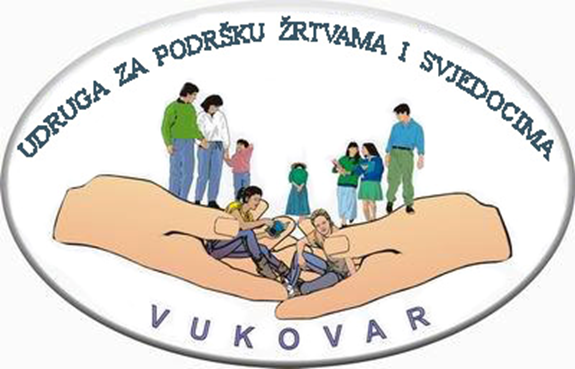 RB.IME I PREZIMEGRAD1IVANA SALOPEK ZAGREB2BARBARA VELIČKOVIĆ  OSIJEK3BRANKA LUČIĆ VUKOVAR4DANIJELA ČUKELJ VUKOVAR5IVA BARIĆ MILOJKOVIĆ   OSIJEK6IVANA JURAN ZADAR7MAJA MILOVAC  SPLIT8MAKSIMILIJAN JEVTIĆ  RIJEKA9MARIJANA SKOKO   OSIJEK10MARINA OSMANČEVIĆ  SPLIT11MIREN ŠPEK  OSIJEK12MISLAV GOGIĆ SPLIT13RENATA KOVAČEVIĆ  SPLIT14ROBERT ADRIĆ  OSIJEK15SILVA SUMIĆ SPLIT16TAJANA DEJANOVIĆ VUKOVAR17TAMARA ČALTAK CINDRO  SPLIT18TINA MILETIĆ  SPLIT19VESNA ZELIĆ FERENČIĆ ZAGEB20ŽELJKA KOSIĆ  ZAGREB21ZRINKA TUSTONJIĆZAGREB22HERMINA BARAKOVIĆRIJEKA23LJILJANA NENADOVIĆVUKOVAR24LADA RAĐENOVIĆSISAK25ERŠETIĆ SANDRAOSIJEK26KORNELIJA KONDOROSIJEK